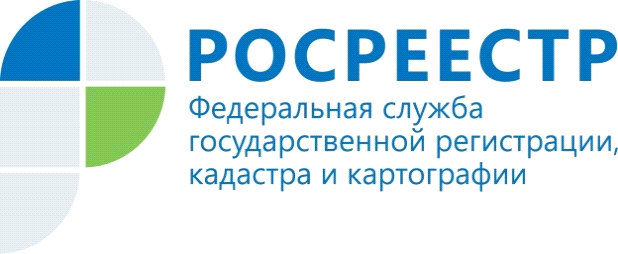 За 8 месяцев 2019 года Управлением Росреестра по Красноярскому краю выявлено более 2,6 тысячи нарушений земельного законодательстваГосударственные инспекторы Управления Росреестра по Красноярскому краю за 8 месяцев 2019 года провели 5960 контрольных мероприятий по соблюдению требований земельного законодательства. В итоге выявлено 2647 нарушений (на 5 % больше, чем в тот же период 2018 года), привлечено к административной ответственности 693 нарушителя, наложено административных штрафов на общую сумму 7,3 млн. рублей, что на 21 % больше по сравнению с аналогичным периодом 2018 года.  Самыми распространенными нарушениями земельного законодательства на территории Красноярского края являются:63 % - использование земельных  участков  без  оформленных  в установленном порядке правоустанавливающих документов на землю собственниками зданий, строений, сооружений, расположенных на таких земельных участках; 19 %   -  самовольное занятие земельных участков;11 % - невыполнение предписаний об устранении ранее выявленных нарушений.Пресс-службаУправления Росреестра по Красноярскому краю: тел.: (391) 2-226-767, (391)2-226-756е-mail: pressa@r24.rosreestr.ruсайт: https://www.rosreestr.ru «ВКонтакте» http://vk.com/to24.rosreestr«Instagram»: rosreestr_krsk24 